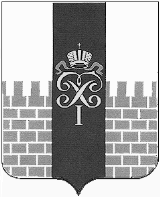 МЕСТНАЯ АДМИНИСТРАЦИЯМУНИЦИПАЛЬНОГО ОБРАЗОВАНИЯ ГОРОД ПЕТЕРГОФПОСТАНОВЛЕНИЕ «24» апреля 2015г.								              № 45О внесении изменений в постановление местной администрации муниципального образования город Петергоф от 27.10.2014 №175 «Об утверждении муниципальной программы «Участие в установленном порядке в мероприятиях по профилактике незаконного потребления наркотических средств и психотропных веществ, наркомании в Санкт-Петербурге» на 2015 год»  В соответствии с Бюджетным Кодексом Российской Федерации, Постановлением местной администрации муниципального образования город Петергоф от 26.09.2013 №150 «Об утверждении Положения о Порядке разработки и реализации планов по непрограммным расходам местного бюджета муниципального образования город Петергоф», местная администрация муниципального образования город Петергоф ПОСТАНОВЛЯЕТ:1. Внести следующие изменения в постановление местной администрации муниципального образования город Петергоф от 27.10.2014 №175 «Об утверждении муниципальной программы «Участие в установленном порядке в мероприятиях по профилактике незаконного потребления наркотических средств и психотропных веществ, наркомании в Санкт-Петербурге» на 2015 год» (далее – Постановление): 1.1. название муниципальной программы приложения №2 к Постановлению изложить в следующей редакции: «Участие в установленном порядке в мероприятиях по профилактике незаконного потребления наркотических средств и психотропных веществ, наркомании в Санкт-Петербурге» на 2015 год»      1.2. в п.3 раздела 6 муниципальной программы приложения №2 к Постановлению слова «в дни школьных каникул» исключить слова «4 квартал» заменить на слова «2 – 4 квартал»;1.3. приложения №№ 1,3 к муниципальной программе приложения №2 к Постановлению изложить в редакции согласно приложениям №№ 1,2 к настоящему Постановлению.2. Настоящее Постановление вступает в силу с момента обнародования.    3. Контроль за исполнением настоящего Постановления оставляю за собой.Глава местной администрации муниципального образования город Петергоф 				                                  А. В. Шифман	